03.12.2021  № 2208Об определении организации для содержания и обслуживания объектов электроснабжения, не имеющих эксплуатирующей организацииВ соответствии со ст. 225 Гражданского кодекса Российской Федерации, п. 1 ст. 38 Федерального закона от 26.03.2003 № 35-ФЗ            «Об электроэнергетике» администрация города Чебоксары п о с т а н о в л я е т:1. Управлению ЖКХ, энергетики, транспорта и связи администрации города Чебоксары в соответствии с действующим законодательством принять меры по определению организации для содержания и обслуживания объектов электроснабжения (до признания права муниципальной собственности), не имеющих эксплуатирующей организации, указанных в приложении к настоящему постановлению.2. Чебоксарскому городскому комитету по управлению имуществом     в соответствии с действующим законодательством принять меры по признанию данных объектов электроснабжения муниципальной собственностью.3. Настоящее постановление вступает в силу со дня его официального опубликования.4. Контроль за исполнением настоящего постановления возложить      на заместителя главы администрации города Чебоксары по вопросам ЖКХ В.И. Филиппова.И.о. главы администрации города Чебоксары         						                    А.Н. ПетровПриложениек постановлению администрациигорода Чебоксарыот 03.12.2021 № 2208Перечень объектов электроснабжения___________________________________________Чăваш РеспубликиШупашкар хулаАдминистрацийěЙЫШĂНУ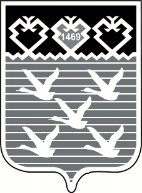 Чувашская РеспубликаАдминистрациягорода ЧебоксарыПОСТАНОВЛЕНИЕ№ п/пМесто расположения участкаТехническое описание участка, марка, сечениеПротяженность участка, мДата ввода в эксплуатацию1.КЛ-0,4 кВ от ТП-766 в районе дома № 10 по ул. И.Франко до ВРУ-1 жилого дома по ул. И.Франко, д.102ААБл-1 4х502х5020052.КЛ-0,4 кВ от ТП-766 в районе дома № 10 по ул. И.Франко до ВРУ-2 встроенных помещений по ул. И.Франко, д. 102ААБл-1 4х352х5020053.КЛ-0,4 кВ от ТП-766 в районе дома № 10 по ул. И.Франко до ВРУ-3 встроенных помещений по ул. И.Франко, д. 102ААБл-1 4х352х5020054. КЛ-0,4 кВ от ТП-124 в районе дома № 31 по ул. Декабристов до ВРУ-0,4 кВ жилого дома по ул. Декабристов, д. 37АВВГ-1 3х150+1х701001962